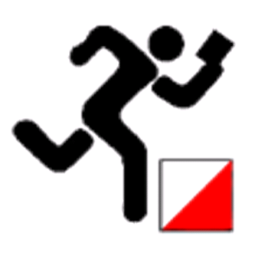 Tájékozódási futóverseny kiírásaSzombathelyi Tájfutó Csütörtök 3. fordulóA verseny időpontja:	2014. december 4.A verseny helyszíne:	Ezredévi Park, Szombathelyen a Gagarin utcában.A verseny rendezője:	Vas Megyei Tájfutó Szövetség és SzoESe Tájfutó szakosztályaKategóriák: fiú/lány alsós, felsős, középiskolás és felnőttA pálya	kb. 1,5 kmB pálya	kb. 0,9 kmTérkép, terep: 1:2 500, erre az alkalomra készített vadonatúj parktérképA versenynek nincs díjazása: 	Az eredményeket e-mail-ben elküldjük a nevezőknek. (Összetett értékelés lesz!)Részvételi költség: 		Helyszínen 500 Ft/fő; előnevezés, kedd éjfélig 300 Ft/fő Nevezés:			2014. december 2. 24 óráig				geosits.beatrix@gmail.comNevezést csak írásban fogadunk el. Nevezéskor a következő adatokat kérjük megadni: iskola/egyesület, név, születési idő, pálya megnevezése. Tervezett "0" idő:			15,00Utolsó rajtolási lehetőség:		16,30Rajtlista nincs, mindenki akkor indul, amikor szeretne, de egy pályán a minimális indítási időköz 1 perc.A versenyen mindenki saját felelősségére vesz részt. JÓ VERSENYZÉST KÍVÁN A RENDEZŐSÉG !